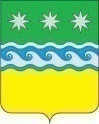 КАЗЕННОЕ УЧРЕЖДЕНИЕКОНТРОЛЬНО-СЧЁТНЫЙ ОРГАН ЗАВИТИНСКОГО РАЙОНА676870 г. Завитинск ул. Куйбышева, 44 тел. (41636) 22-8-80 e-mail: ksozavit@yandex.ruЗ А К Л Ю Ч Е Н И Ена проект решения  «Об утверждении бюджетаЗавитинского муниципального округа на 2022год и плановый период 2023-2024годов»(второе чтение)20.12.2021                                                                                              № 70Рассмотрев,  представленный администрацией Завитинского района для подготовки заключения, проект решения «Об утверждении бюджета Завитинского муниципального округа на 2022 год и плановый период 2023-2024 годов» (далее – проект бюджета),  Контрольно-счётный орган отмечает следующее:- бюджет Завитинского муниципального округа в первом чтении принят решением Совета народных депутатов Завитинского муниципального округа от 24.11.2021 № 49/7 «Об утверждении бюджета Завитинского муниципального округа на 2022 год и плановый период 2023-2024 годов»;- проект бюджета во втором чтении для подготовки заключения представлен в Контрольно-счётный орган 08декабря 2021 года. При рассмотрении в первом чтении проекта бюджета Завитинского муниципального округа  на 2022 год, были приняты следующие показатели:прогнозируемый общий объем доходов Завитинского муниципального округа в сумме 954656,3 тыс. рублей, в том числе:-прогнозируемый общий объем налоговых и неналоговых доходов бюджета Завитинского муниципального округа на 2022 год в сумме 192472,6 тыс. рублей;- прогнозируемый объем безвозмездных поступлений на 2022 год в сумме 762183,7 тыс. рублей, в том числе прогнозируемый объем межбюджетных трансфертов, получаемых из других бюджетов бюджетной системы на 2022 год в сумме 762183,7 тыс. рублей;2)  общий объем расходов бюджета Завитинского муниципального округа в сумме 954656,3 тыс. рублей;3) дефицит бюджета Завитинского муниципального округа в сумме 0,0 тыс. рублей.Статья 1 проекта бюджета во втором чтении устанавливает следующие основные характеристики  бюджета округа:1)	прогнозируемый общий объем доходов Завитинского муниципального округа в сумме 975857,6 тыс. рублей, в том числе:2)  общий объем расходов бюджета Завитинского муниципального округа в сумме 975857,6 тыс. рублей;3) дефицит бюджета Завитинского муниципального округа в сумме 0,0 тыс. рублей.Прогнозируемый общий объем доходов на плановый период установлен в сумме – 819688,8 тыс. рублей (2023 год) и 709942,1 тыс. рублей – на 2024 год. Объем расходов планового периода 2023-2024 годов определен в размере 819688,8 тыс. рублей и 709942,1 тыс. рублей соответственно. Дефицит местного бюджета в 2023-2024 годах составит 0,0 тыс. рублей ежегодно. Статья 2 проекта бюджета устанавливает:- прогнозируемый общий объем налоговых и неналоговых доходов  бюджета округа на 2022 год и плановый период 2023-2024годов по кодам видов и подвидов доходов  согласно приложению № 1 к решению; - прогнозируемый объем безвозмездных поступлений бюджета округа по кодам видов и подвидов доходов на 2022 год и плановый период 2023-2024годов согласно приложению № 2 к решению.Общий объем налоговых и неналоговых доходов бюджета муниципального округа на 2022 год уточнен на 663,0 тыс. рублей, в том числе в соответствии с рекомендациями КСО, указанными  в Заключении на  проект бюджета в первом чтении, произведены уточнения прогнозируемого объема налоговых и неналоговых доходов  бюджета муниципального округа  на 660 тыс. рублей, в том числе согласно проекта решения сумма поступлений  от государственной пошлины по делам, рассматриваемым в судах общей юрисдикции, мировыми судьями (за исключением Верховного Суда Российской Федерации) составляет 1964,0 тыс. рублей. Исключены доходы от государственной пошлины за совершение нотариальных действий должностными лицами органов местного самоуправления, уполномоченными в соответствии с законодательными актами Российской Федерации на совершение нотариальных действий, в сумме 1300,0тыс. рублей. Также,  прогнозируемый объем налоговых и неналоговых доходов бюджета муниципального округа  уточнен доходом от  государственной пошлины за выдачу разрешений на установку рекламной конструкции в сумме 3,0 тыс. рублей.Объем безвозмездных поступлений в бюджет округа, уточнен в соответствии с проектом Закона Амурской области «Об областном бюджете на 2022 год и плановый период 2023-2024 годов»(второе чтение).  Анализ поступления доходов приведен в таблице 1.Табл.1Тыс,рублейОбъем доходов на 2022 год во втором чтении увеличен на  21201,3 тыс. рублей или на 2,2 процента, в том числе:- налоговые и неналоговые доходы  в общем объеме уточнены и увеличеныены на сумму 663,0 тыс. рублей или на 0,3процента.  - объем безвозмездных поступлений увеличен на 20538,3 тыс. рублей или на 2,77 процента, в том числе за счет:• увеличения субсидий бюджетам субъектов Российской Федерации и муниципальных образований на 22976,9тыс. рублей, в том числе за счет изменения объемов целевых субсидий (таблица 2):Таблица № 2 Тыс. рублей• уменьшения субвенций бюджетам субъектов Российской Федерации и муниципальных образований на 2438,6 тыс. рублей, в том числе за счет изменения объемов субвенций (таблица 3):Таблица № 3Тыс. рублейОбъем расходов бюджета Завитинского муниципального округаРасходы на 2022 год в представленном ко второму чтению проекте бюджета определены в объеме 975857,6 тыс. рублей, что на 2,2 процента больше, чем было представлено в решении о бюджете на 2022 год в первом чтении.  Структура расходов  бюджета муниципального округа  на 2022 год представлена в таблице 4. Табл.4Тыс.руб.Основную часть бюджетных ресурсов в 2022 году предполагается направить на финансирование следующих направлений:образование – 46,6 процента ;жилищно-коммунальное хозяйство – 30,7 процента;общегосударственные вопросы – 8,1 процента;национальная экономика  -5,8 процента.Основным принципом формирования расходов бюджета на 2022 год и на плановый период 2023 и 2024 годов остается реализация в максимальной степени программно-целевого метода планирования и исполнения бюджета с одновременным проведением оценки эффективности реализации муниципальных программ. Проект  бюджета на 2022 год сформирован на основе 16 муниципальных программ. Из общего объема  расходов, предусмотренных в проекте бюджета, на реализацию программ  в 2022 году планируется направить 912918,5тыс. руб. или 93,6 процента от общих расходов бюджета, в 2023 году 756334,0 тыс. рублей или 92,3 процента, в 2024 году - 640220,4 тыс. рублей или 90,2 процента.Структура расходов  бюджета на 2022-2024 годы приведена в таблице  5.Табл.5Тыс.рублейНаибольший удельный вес в общей структуре программных расходов бюджета муниципального округа 2022 года занимают расходы на реализацию следующих муниципальных  программ:- 47,7 процента или 435912,70тыс. рублей  на  МП «Развитие образования в Завитинском муниципальном округе»;- 26,8 процента или 244 247,80 тыс. рублей на МП «Модернизация жилищно - коммунального комплекса, энергосбережение и повышение энергетической эффективности в Завитинском муниципальном округе»;- 8,2 процента или 75255,20 тыс. рублей приходятся на реализацию МП «Повышение эффективности деятельности органов местного самоуправления Завитинского муниципального округа»;-5,3 процента или 48247,80тыс. рублей на МП «Развитие и сохранение культуры и искусства в Завитинском муниципальном округе»;- 5,2 процента или 47697,50тыс. рублей на МП «Развитие сети автомобильных дорог общего пользования Завитинского муниципального округа».Удельный вес расходов перечисленных выше муниципальных программ в программной структуре расходов  бюджета на 2022 год составят 93,3 процента или 851361,0 тыс. рублей.Расходы по остальным 1 муниципальным программам в программном бюджете составляют всего – 6,7 процента на сумму  61557,5 тыс. рублей.Общий объем непрограммных расходов, предусмотренных проектом бюджета на 2022 год составляет 62 939,10тыс. рублей или 6,4 процента общих расходов бюджета, аналогично в 2023 году - 57635,5 тыс. рублей или 7,0процентов, в 2024 году - 57636,2 тыс. рублей или 8,1 процента.Ведомственная структура расходов бюджета муниципального округа утверждается установлено  согласно приложению № 7 к проекту решения и характеризуется роаспределением расхдов бюджета муниципального округа по 7 главным распорядителям средств бюджета (таблица 6)Таблица 6Тыс.рублей.Наибольший вес в структуре расходов бюджета 2022 года приходится на главных распорядителей средств бюджета муниципального округа - Отдел образования администрации Завитинского муниципального округа Амурской области  (45,9%) и Администрацию Завитинского муниципального округа (42,1%).	Дефицит бюджета Завитинского муниципального округа на 2022 год и плановый период 2023-2024 годов установлен статьей 1. Проекта решения  в размерах  –0,0  тыс. рублей на каждый год, что соответствует п. 3 ст. 92.1. БК РФ,  то есть  не превышает 5 % утверждаемого общего годового объема доходов местного бюджета без учета утвержденного объема безвозмездных поступлений и поступлений налоговых доходов по дополнительным нормативам отчислений.  Источники финансирования дефицита определены статьей 3 согласно  приложению № 3 к проекту решения .Формирование состава источников финансирования осуществлено в соответствии с требованиями статьи 96 БК РФ. Основным источником финансирования дефицита бюджета округа в указанный период является изменение остатков средств на счетах по учету средств местного бюджета в течение соответствующего финансового года. Привлечение(погашение) кредитов, привлечение (погашение) бюджетных кредитов  в данный период не планируется.Статьей 4 проекта бюджета - в соответствии с требованиями части 1 статьи 110.1 и части 1 статьи 110.2 БК РФ, предлагается утвердить на 2022 год и плановый период 2023 – 2024 годов программу муниципальных  внутренних заимствований Завитинского муниципального округа  (приложение № 4) и программу предоставления муниципальных гарантий Завитинского муниципального округа (приложение № 5). Согласно программам муниципальных заимствований и муниципальных гарантий Завитинского муниципального округа в период 2022 -2024 года, получение, погашение кредита от кредитных и предоставление муниципальных гарантий в 2022- 2024 годах не планируется.  Статьей 5 проекта бюджета установлено:1) Верхний предел муниципального долга (в соответствии с требованиями пункта 3 статьи 107  БК РФ),  устанавливается на 1 января 2023 года в сумме 0,0 тыс. рублей; на 1 января 2024 года – 0,0 тыс. рублей; на 1 января 2025 года – 0,0 тыс. рублей.  2) Объем расходов на обслуживание муниципального долга  (оплата процентов за пользование кредитом),  установлен на 2022 год в сумме 0,0 тыс. рублей; на 2023 год – 0,0 тыс. рублей; на  2024 год в сумме 0,0 тыс. рублей,   что соответствует требованиям статьи 111 БК РФ - не должен превышать 15 процентов объема расходов соответствующего бюджета, за исключением объема расходов, осуществляемых за счет субвенций из  других бюджетов бюджетной системы Российской Федерации.  Дополнительные ограничения по муниципальному долгу в соответствии с пунктом 6 ст. 107 БК РФ проектом решения не установлены.Статьей 6 проекта установлено, что добровольные взносы и пожертвования, имеющие целевое назначение, поступающие в доход бюджета округа направляются для осуществления расходов, соответствующих целям, на достижение которых предоставляются целевые средства.А также установлено, что не использованные по состоянию на 01 января 2022 года целевые средства, поступившие в 2021 году в доход  бюджета Завитинского района, подлежат использованию в 2022 году на достижение целей, для которых представлялись целевые средства.Статьей 7 утверждены бюджетные ассигнования  бюджета муниципального округа- Распределение бюджетных ассигнований  по целевым статьям (муниципальным программам и непрограммным направлениям деятельности), группам  видов расходов классификации расходов бюджета муниципального округа на 2022 год и плановый период 2023-2024 годов, установлены в приложении № 6 проекта бюджета.- Приложением № 7 утверждена ведомственная структура расходов  бюджета муниципального округа  на 2022 год и плановый период 2023-2024 годов по главным распорядителям средств  бюджета. - Частью 3 статьи 7 Проекта решения установлен объем бюджетных ассигнований, направляемых на исполнение публичных нормативных обязательств в части ежемесячной доплаты к пенсиям муниципальных служащих на 2022 в сумме  19661,1 тыс. рублей, на 2023 год в сумме 20191,1 тыс. рублей, на 2023 год в сумме 20216,2 тыс. рублей.- Частью 4 статьи 7 Проекта решения установлен общий объем условно утверждаемых расходов на 2023год в сумме 5719,3 тыс. рублей, 2024 год -12085,5 тыс.рублей.Статьей 8 проекта бюджета предусмотрен  размер резервного фонда администрации муниципального округа на 2022 - 2024годы в размере 150,0 тыс. рублей ежегодно,  что в соответствии с требованиями п. 3 статьи 81 БК РФ не превышает ограничения, установленные указанной статьей - 3 процента общего объема расходов бюджета.Статьей 9 проекта бюджета установлены дополнительные основания для внесения изменений в сводную бюджетную роспись без внесения изменений в решение о бюджете в соответствии с решениями руководителя финансового органа.В соответствии со статьей 78 БК РФ, статьей 10 проекта бюджета предусмотрено предоставление субсидий юридическим лицам (за исключением субсидий муниципальным учреждениям), индивидуальным предпринимателям, а также физическим лицам – производителям товаров, работ, услуг.В соответствии с пунктом 5 статьи 179.4 БК РФ статьей 11 проекта бюджета предусмотрено утверждение объема бюджетных ассигнований дорожного фонда Завитинского муниципального округа на 2022 в размере 7763,7 тыс. рублей, на 2023 год – 8009,4 тыс. рублей, на 2024 год – 8417,2 тыс. рублей.Выводы:В ходе проведения экспертизы контрольно-счётным органом установлено, что замечания КСО к проекту решения в первом чтении были устранены в проекте решения во втором чтении, а именно:- устранены недостоверные данные по налоговым и неналоговым доходам (государственная пошлина по делам, рассматриваемым в судах общей юрисдикции, мировыми судьями (за исключением Верховного Суда Российской Федерации), исключены доходы от государственной пошлины за совершение нотариальных действий должностными лицами органов местного самоуправления, уполномоченными в соответствии с законодательными актами Российской Федерации на совершение нотариальных действий.В результате устранения нарушений и замечаний:1. Проект решения подготовлен в рамках действующего бюджетного законодательства в соответствии со статьей 184.1 БК РФ и статьей 3 Положения о бюджетном процессе в Завитинском районе (с учетом особенностей применения норм относительно муниципального округа). В Проекте решения в соответствии со статьей 33 БК РФ соблюдён принцип сбалансированности бюджетов. 2. Показатели, содержащиеся в проекте решения о бюджете на очередной финансовый год и плановый период - обоснованы, подтверждены расчетами и документами. 3. В соответствии со статьей 184.2 БК РФ к проекту решения о бюджете  представлены необходимые документы и материалы. На основании проведенного экспертно-аналитического мероприятия, Контрольно-счётный орган Завитинского района полагает, что проект решения «Об утверждении бюджета Завитинского муниципального округа на 2022 год и плановый период 2023-2024 годов» может быть рассмотрен и принят в данной редакции.Председатель   КУ КСО Завитинского района                   Е.К. Казадаева наименованиеIчтениеIчтениеIчтениеII чтениеII чтениеII чтениеизменения,+/-изменения,+/-изменения,+/-наименование202220232024202220232024202220232024налоговые и неналоговые доходы192472,6208108,6223325,7193135,6208771,6223988,7663663663безвозмездные поступления762183,7856131,2449446,4782722610917,2485953,420538,3-24521436507всего доходов954656,31064239,8672772,1975857,6819688,8709942,121201,3-24455137170Наименование субсидииСумма ((+ )увеличение объема, (-) уменьшение объема)субсидии бюджетам на реализацию программ формирования современной городской среды-21,5субсидии на строительство и реконструкцию (модернизацию) объектов питьевого водоснабжения-15 841,40субсидии на реализацию мероприятий по обеспечению жильем молодых семей-47,3субсидий на выравнивание обеспеченности муниципальных образований по реализации ими отдельных расходных обязательств-2746,1Субсидии на обустройство остановок для школьных маршрутов, а также освещение улично-дорожной сети+7588,4Субсидии на реализацию мероприятия по уничтожению сырьевой базы конопли+79,9Субсидии  на софинансирование расходов по осуществлению дорожной деятельности в отношении автомобильных дорог местного значения и сооружений на них+20000Субсидии на софинансирование мероприятий по благоустройству территорий дошкольных образовательных  организаций+1920Субсидии на софинансирование расходов по совершенствованию материально-технической базы для занятия физической культурой и спортом+10788,9Субсидии на обустройство и обеспечение условий для безопасного дорожного движения на территории Амурской области+1256Итого+22976,9Наименование субвенцииСумма ((+ )увеличение объема, (-) уменьшение объема)субвенции на финансовое обеспечение государственного полномочия Амурской области по организации бесплатного горячего питания обучающихся, получающих начальное общее образование в муниципальных образовательных организациях (в части финансового обеспечения материальных средств для осуществления государственного полномочия)89,8Субвенции на предоставление жилых помещений детям-сиротам и детям, оставшимся без попечения родителей, лицам из их числа по договорам найма специализированных жилых помещений-2 508,00Субвенции на осуществление первичного воинского учета на территориях, где отсутствуют военные комиссариаты-61,7Субвенции на осуществление полномочий по составлению (изменению, дополнению) списков кандидатов в присяжные заседатели федеральных судов общей юрисдикции в Российской Федерации23,1Субсидии бюджетам муниципальных округов на организацию бесплатного горячего питания обучающихся, получающих начальное общее образование в государственных и муниципальных образовательных организациях-89,8Субвенции бюджетам муниципальных округов на  финансовое обеспечение государственных гарантий реализации прав на получение общедоступного и бесплатного дошкольного образования в муниципальных дошкольных образовательных организациях и муниципальных общеобразовательных организациях, общедоступного и бесплатного начального общего, основного общего, среднего общего образования в муниципальных общеобразовательных организациях, обеспечение дополнительного образования детей в муниципальных общеобразовательных организациях-470,9Субвенции бюджетам муниципальных округов на обеспечение предоставления жилых помещений детям-сиротам и детям, оставшимся без попечения родителей, лицам из их числа по договорам найма специализированных жилых помещений (в части исполнения полномочий)-15,1 Субвенции на финансовое обеспечение отдельных государственных полномочий Амурской области по осуществлению регионального государственного контроля (надзора) в области розничной продажи алкогольной и спиртосодержащей продукции594Итого -2438,6НаименованиеПроект на 2022, тыс. руб.Доля в общем объеме расходов 2022 г.,%На 2023 годДоля в общем объеме расходов 2023 года,%На 2024 годДоля в общем объеме расходов на 2024 год,%Общегосударственные вопросы79393,58,180102,69,880102,911,3национальная оборона451,10,0466,70,1483,60,1Национальная безопасность и правоохранительная деятельность50,050,00,050,00,0Национальная экономика56246,85,827038,33,323947,13,4Жилищно-коммунальное хозяйство299929,930,7190976,023,358545,38,2Охрана окружающей среды10,00,010,00,010,00,0Образование454922,046,6443065,654,1463827,065,3Культура и кинематография36109,03,734094,44,232943,04,6Здравоохранение751,90,1751,90,1751,90,1Социальная политика34924,53,635814,04,435870,95,1Физическая культура и спорт13068,91,31600,00,21325,00,2условно утвержденные расходы 0,05719,30,712085,51,7Всего расходов975857,6100,0819688,8100,0709942,2100,0№ п/пНаименование программы /не программных расходов2022доля в структуре программных расходов 2022 года2023доля в структуре программных расходов 2023 года2024доля в структуре программных расходов 2024 года1Муниципальная программа "Развитие агропромышленного комплекса Завитинского муниципального округа"289,20,0789,20,1789,20,12Муниципальная программа "Развитие и сохранение культуры и искусства в Завитинском муниципальном округе"48 247,805,350704,86,749553,47,73Муниципальная программа "Модернизация жилищно - коммунального комплекса, энергосбережение и повышение энергетической эффективности в Завитинском муниципальном округе"244 247,8026,8156235,520,719762,83,14МП "Развитие субъектов малого и среднего предпринимательства в Завитинском муниципальном округе"773,30,196,20,0102,50,05Муниципальная программа "Обеспечение жильем молодых семей в Завитинском муниципальном округе"309,40,0674,90,1705,70,16Муниципальная программа "Профилактика правонарушений, терроризма и экстремизма в Завитинском муниципальном округе"214,90,0130,00,0130,00,07Муниципальная программа "Обеспечение экологической безопасности и охрана окружающей среды в Завитинском муниципальном округе"100,010,00,010,00,08Муниципальная программа "Развитие физической культуры и спорта в Завитинском муниципальном округе"13 068,901,41600,00,21325,00,29Муниципальная программа "Развитие образования в Завитинском муниципальном округе"435 912,7047,7420726,455,6441513,869,010Муниципальная программа "Эффективное управление в Завитинском муниципальном округе"1 150,000,1650,00,1650,00,111Муниципальная программа "Повышение эффективности деятельности органов местного самоуправления Завитинского муниципального округа"75 255,208,276154,210,176154,211,912Муниципальная программа  "Благоустройство населенных пунктов Завитинского муниципального округа"23 302,302,619295,72,620109,53,113Муниципальная программа "Развитие транспортного сообщения на территории Завитинского муниципального округа"4 665,900,54665,90,62600,00,414Муниципальная программа "Развитие сети автомобильных дорог общего пользования Завитинского муниципального округа"47 697,505,218746,02,517714,42,815Муниципальная программа "Переселение граждан из аварийного жилищного - фонда на территории Завитинского муниципального округа на 2022- 2026 годы"9200,11250,00,20,00,016Муниципальная программа «Формирование современной городской среды на территории Завитинского муниципального округа на 2022-2024 годы»16 853,601,84605,20,69099,91,4Итого программные расходы912918,5100,0756334,0100,0640220,4100,0Непрограммные расходы62 939,1057635,557636,2условно-утвержденные расходы5719,312085,5Итого расходов975857,6819688,8709942,1Наименование главного распорядителяКкод ГРБС202220232024 Контрольно-счетный орган Завитинского муниципального органа0011732,21732,21732,2Администрация Завитинского муниципального округа002410916,7273330,5137856,6Комитет по управлению имуществом Завитинского муниципального округа Амурской области00325693,925693,925693,9Финансовый отдел администрации Завитинского муниципального округа Амурской области0049807,910316,910316,9Отдел образования администрации Завитинского муниципального округа Амурской области005448281,6421626,4442138,8Совет народных депутатов Завитинского муниципального округа Амурской области0082365,72365,72365,7муниципальное казенное учреждение централизованная бухгалтерия Завитинского муниципального  органа Амурской области02477059,678903,977752,5Условно утвержденные расходы00005719,312085,5Итого975857,6819688,8709942,1